                                                      (14.12.2018г.)14 декабря 2018 года волонтеры Молодёжного центра Аграрного колледжа присоединились к Акции «Зеленые километры», проходящей по Дагестану по инициативе Главы республики Васильева В.А. По призыву Отдела по делам молодежи, спорту и туризму городской Администрации  приняли участие в посадке деревьев в городском парке отдыха, где сейчас идет масштабная реконструкция.  Всего приняло участие – 64 человека. Особо можно отметить активное и заинтересованное отношение к Акции студентов 34 учебной группы                         (кл. рук. Аюбов И.Л.): Рамазанова АйдинаРамазанова Абдурахмана Исабекова  Имрана  Мурадова РусланаГамзаева ВадимаАбдулхаликова МухтараГалимова Имам-ШамиляРамазанова  РустамаМагомедова Ислама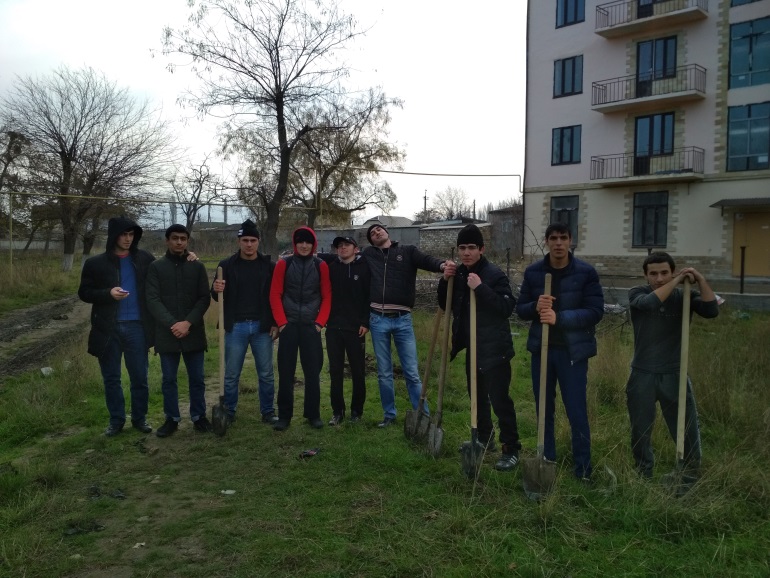 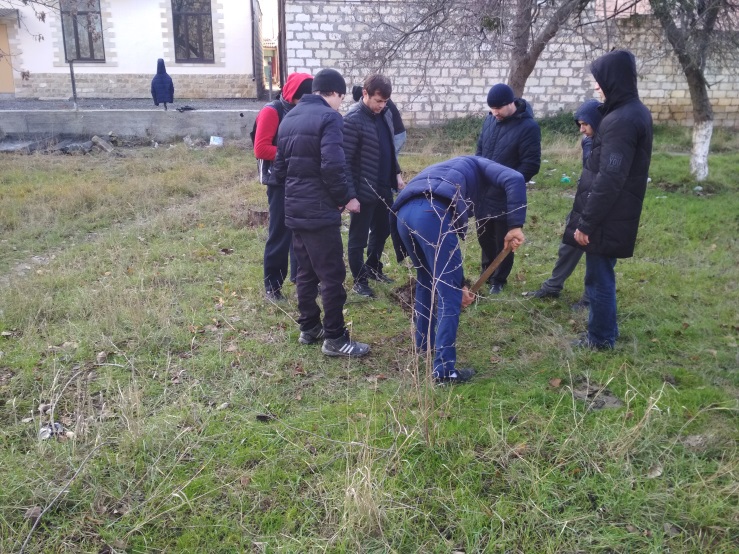 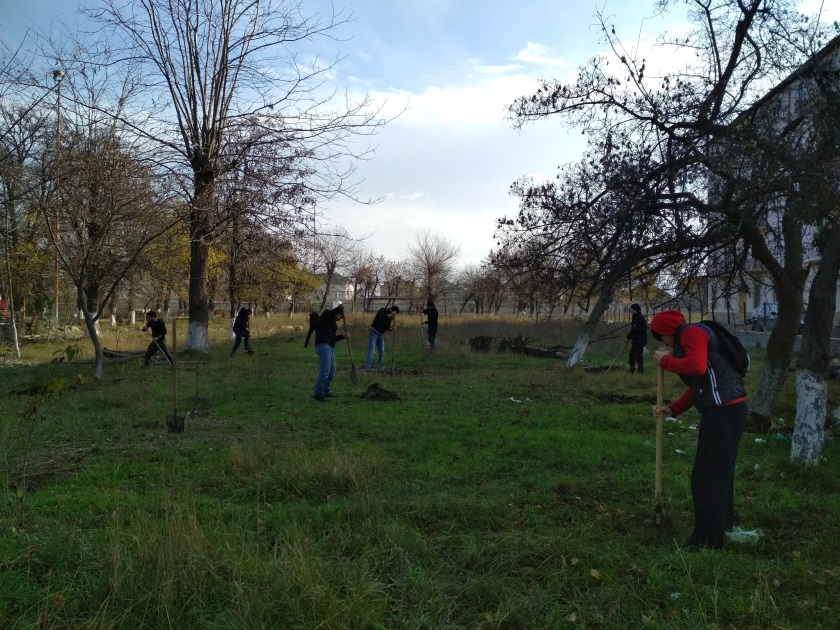 